PERAN PSIKOLOGIDALAM MEMBENTUK JIWA KEAGAMAANPADA ANAK USIA DINI DI TK PERTIWI ASEMDOYONGTAHUN AJARAN 2018/2019SKRIPSIDiajukan sebagai salah satu syarat untuk memperoleh gelar Sarjana (S.1)dalam ilmu Tarbiyah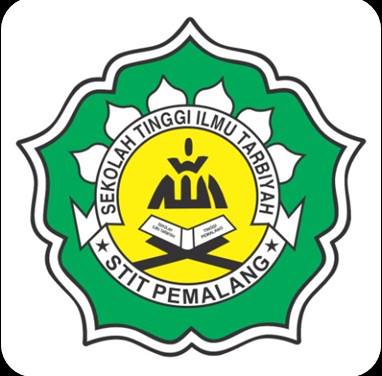 OlehKHUSNIATUL KHIKMAHNIM. 3140024PROGRAM STUDI PENDIDIKAN AGAMA ISLAMSEKOLAH TINGGI ILMU TARBIYAHPEMALANG2018LEMBAR PERNYATAANSaya  menyatakan dengan sesungguhnya bahwa Skripsi yang saya susun sebagai syarat untuk memperoleh gelar Sarjanadari Program Strata 1 merupakan hasil karya saya sendiri.Adapun bagian-bagian dalam penulisan skripsi yang saya kutip dari hasil orang lain telah dituliskan sumbernya jelas sesuai dengan norma, kaidah dan etika penulisan ilmiah.Apabila di kemudian hari ditemukan seluruh atau sebagian Skripsi ini bukan hasil kerja saya sendiri atau adanya plagiat dalam bagian-bagian tertentu. Saya bersedia menerima sanksi pencabutan gelar akademik yang saya sandang dan sanksi-sanksi lain sesuai dengan peraturan perundang-undangan yang berlaku.MOTTO DAN PERSEMBAHAN Motto:BerangkatdenganpenuhkeyakinanBerjalandenganpenuhkeikhlasanBersabar dalam menghadapi cobaanBagiku keberhasilan bukan dinilai melalui hasilnya tetapi lihatlah proses dan kerja kerasnya, tanpa adanya proses dan kerja keras maka keberhasilan tidak mempunyai nilai yang berarti dan jika kamu takut  melangkah, lihatlah bagaimana seorang bayi yang mencoba berjalan. Niscaya akan kau temukan, bahwa manusia pasti akan jatuh. Hanya manusia terbaiklah yang mampu bangkit dari kejatuhannya.Persembahan :Sujud syukur  ku persembahkan pada ALLAH yang maha kuasa, berkat dan rahamat detak jantung, denyut nadi, nafas dan putaran roda kehidupan yang diberikan-Nya hinga saat ini saya dapat mempersembahkan skripsi ku pada orang-orang tersayang:Kedua orang tua ku Bapak (Suda’i) dan Ibunda ku (Suepti) Tercinta yang tak pernah lelah membesarkan ku dengan penuh kasih sayang, serta memberi dukungan, perjuangan, motivasi dan pengorbanan dalam hidup ini. Terima kasih buat Bapak dan Ibu.Kakak ku (Imron Mashuri dan Riza Umaroh) dan Adik-adik ku (Muzani, Avi dan Didi) yang selalu memberikan dukungan, semangat dan selalu mengisi hari-hariku dengan canda tawa dan kasih sayangnya. Terima kasih buat Kakak-kakak dan Adik-adik ku.Sahabat seperjuanganku (Tsamrotul Janah, Dewi Syara, dan Aprilesa Suwandi) yang  selalu memberi  semangat dan dukungan serta canda tawa yang sangat mengesankan selama masa peluliahan, susah senang dirasakan bersama dan sahabat-sahabat seperjuanganku yang lain yang tidak bisa disebutkan satu-persatu. Terima kasih buat kalian semua.ABSTRAKKHUSNIATUL KHIKMAH, NIM 3140024, Peran Psikologi Dalam Membentuk Jiwa Keagamaan Pada Anak Usia Dini di TK Pertiwi Asemdoyong Kecamatan Taman Kabupaten Pemalang Tahun 2018, Skripsi, Program Pendidikan Agama Islam, Sekolah Tinggi Ilmu Tarbiyah (STIT) Pemalang.Pembimbing : I.   Dr. Muntoha, S.H.,M.Hum.,  II. Wahyudin, S.Pd.I., M.Pd.Dengan didasari sebuah pemikiran bahwa Peran Psikologi sangat diperlukan dalam membentuk jiwa keagamaan pada anak usia dini demi perkembangan mental anak. Tujuan penelitian ini adalah (1)Mengetahui BagaimanaProblematika Perkembangan Jiwa Keagamaan Anak; (2)Apa Faktor–Faktor Yang Mempengaruhi Perkembangan Jiwa Keagamaan Anak; dan (3) Bagaimana peran psikologi dalam membentuk jiwa khususnya pada perkembangan nilai-nilai moral dan keagamaan pada anak usia dini.Penelitian ini merupakan penelitian kualitatif. Dengan metode observasi, wawancara dan dokumentasi pengumpulan data peneliti peroleh bahan pendukung yang hasilnya digunakan untuk dasar penelitian dengan sebelumnya meminta izin kepada kepala sekolah TK Pertiwi Asemdoyong Kecamatan Taman Kabupaten Pemalang, penelitian ini dilaksanakan dari bulan Juli sampai bulan September Tahun 2018 untuk meneliti beberapa orang tua/ wali murid di TK Pertiwi Asemdoyong. Teknik analisis data dimulai dengan melakukan wawancara mendalam dengan informan. Setelah melakukan wawancara, peneliti membuat transkip hasil wawancara dengan cara melihat kembali catatan hasil wawancara kemudian menuliskan kata-kata yang sesuai dengan apa yang ada dicatatan hasil wawancara tersebut. Setelah peneliti menulis hasil wawancara ke dalam transkip, selanjutnya peneliti membuat reduksi data dengan cara abstraksi, yaitu mengambil data yang sesuai dengan konteks penelitian dan mengabaikan data yang tidak diperlukan, selanjutnya data hasil reduksi didisplay kemudian ditarik kesimpulan.Dari hasil penelitian dapat ditarik kesimpulan sebagai berikut : peran psikologi dalam membentuk jiwa keagamaan pada anak usia dini di TK Pertiwi Asemdoyong mempunyai posisi yang cukup signifikan. Dan saran yang diajukan yaitu penelitian ini diharapkan bisa memberikan suatu masukan baru untuk dijadikan pertimbangan dalam melakukan progres-progres kedepan bagi orang tua dalam membentuk jiwa keagamaan pada anak usia dini. Penelitian ini diharapkan bisa menjadi bahan penelitian lebih lanjut bagi para peneliti lain yang ingin mendalami tentang bagaimana cara membentuk jiwa keagamaan pada anak usia dini.   Kata kunci : Psikologi, Jiwa Keagamaan dan Pendidikan Anak Usia Dini.KATA PENGANTARSegala puji bagi Allah SWT yang telah melimpahkan taufiq dan hidayah-Nya kepada penulis, sehingga penulis dapat menyusun skripsi ini yang berjudul “Peran Psikologi Dalam Membentuk Jiwa Keagamaan Pada Anak Usia Dini di TK Pertiwi Asemdoyong Kecamatan Taman Kabupaten Pemalang Tahun 2018”. Skripsi ini disusun sebagai salah satu persyaratan meraih gelar Sarjana dalam Ilmu Tarbiyah Sekolah Tinggi Ilmu Tarbiyah (STIT) Pemalang. Sholawat serta salam semoga tercurah atas Nabi Muhammad SAW beserta keluarga dan sahabat-sahabatnya, serta semoga semua umatnya senantiasa dapat menjalankan syari’at-syari’atnya, amin.Penulis menyadari sepenuhnya, bahwa dalam penyusunan skripsi ini bayak kekurangan mengingat terbatasnya kemampuan penulis, namun berkat rahmat Allah SWT, serta pengarahan dari berbagai pihak, akhirnya skripsi ini dapat diselesaikan. Harapan penulis semoga skripsi ini dapat bermanfaat untuk kepentingan bersama.Sehubungan dengan itu, penulis menyampaikan ucapan terima kasih kepada:Drs. Ahmad Hamid, M. Pd. Selaku Ketua Sekolah Tinggi Ilmu Tarbiyah (STIT) Pemalang. Nisrokha, S.Pd.I, M.Pd. selaku Ketua Program Studi Pendidikan Agama Islam (PAI) Sekolah Tinggi Ilmu Tarbiyah (STIT) Pemalang yang telah memberikan kesempatan dan arahan dalam penulisan skripsi ini. Dr. Muntoha, S.H.,M.Hum. Selaku dosen pembimbing I yang telah membimbing, mengarahkandan memberi saran-saran dalam penyusunan skripsi ini.Wahyudin, S.Pd.I., M.Pd. Selaku dosen pembimbing II yang dengan sabar telah memberikan pengarahan selama pendidikan, penelitian dan penulisan skripsi ini.Bapak dan Ibu dosen, yang telah mendidik, membina dan mengantarkan penulis untuk menempuh kematangan dalam berfikir dan berperilaku.Ibu Lisyatiningsih, S. Pd selaku Kepala TK Pertiwi AsemdoyongAyahanda dan ibunda tercinta serta seluruh keluarga yang dengan penuh keihlasan dan kesungguhan hati memberikan bantuan moral dan spiritual yang tak ternilai harganya.Teman–teman seperjuangan dan semua pihak yang telah memberikan bantuannya.Setelah melalui proses yang panjang dan penuh tantangan, akhirnya penulis dapat menyelesaikan skripsi ini yang tentunya masih banyak kekurangan dan jauh dari kesempurnaan. Walaupun demikian, penulis berharap skripsi ini dapat bermanfaat bagi kita semua dan penulis khususnya.Semoga Allah senatiasa melimpahkan taufiq dan hidayah-Nya kepada penulis dan semua pihak yang telah membantu penulisan skripsi ini.Pemalang,   September 2018PenulisKhusniatul KhikmahDAFTARISIHALAMAN  JUDUL		iHALAMAN PERSETUJUAN		iiLEMBAR PERNYATAAN.....................................................................	iiiMOTTO DAN PERSEMBAHAN........................................................... 	ivABSTRAK...............................................................................................	vKATA PENGANTAR.............................................................................		viHALAMAN DAFTAR ISI ....................................................................		viiiBABI  PENDAHULUAN		1Latar Belakang Masalah		1Fokus Penelitian.........................................................................	6Rumusan Masalah		6Tujuan Penelitian		6Manfaat Penelitian		7BAB II  LANDASAN TEORI  DAN  KAJIAN  PUSTAKA		8A. DESKRIPSI KONSEPTUAL		8Pengertia Psikologi		8Pengertian Jiwa..................................................................		8Pengertian Agama..............................................................		9Problematika Perkembangan Jiwa Keagamaan Anak		12Dasar-Dasar Psikologi dalam Pendidikan Anak UsiaDini (PAUD)		13The Golden Ages....................................................	13Mengenal kepribadian Anak..................................	15Tipe anak korelis...............................................	15Tipe anak sanguin.............................................	16Tipe anak phlegmatis........................................	16Tipe anak melankolis........................................	16Mengenal Gaya Belajar Anak................................	16Gaya Belajar Visual.........................................	19Gaya Belajar Auditori.....................................	20Gaya Belajar Kinestetik..................................	20Gaya Belajar Multisensori...............................	20Faktor-faktor Yang Mempengaruhi Perkembangan Jiwa Keagamaan Anak...........................................................	21Peran Psikologi dalam Membentuk Jiwa Khususnya pada Perkembangan Nilai-Nilai Moral dan Keagamaan Pada Anak Usia Dini............................................................	..	24Makna Agama Bagi Anak........................................		24Asal Muasal Munculnya Rasa Beragama pada Anak Usia Dini.......................................................	26Tahap-Tahap Perkembangan Moral-Keagamaan pada Anak Usia Dini........................................................	27Perkembangan agama dengan pendekatan moral-kognitif Piaget.........................................	28Perkembangan moral Kohlerberg......................	29B. Hasil Penelitian yang Relevan	.	31BAB III  METODOLOGI PENELITIAN		33Jenis Penelitian		33Tempat dan Waktu		34Data dan Sumber Data Penelitian		34Teknik Pengambilan Data		35Teknik Analisa Data		38Pengecekan Keabsahan Data................................................	 40BAB IV HASIL PENELITIAN.............................................................	42Gambaran Umum Tentang Fokus Penelitian............................	42Temuan Penelitian.....................................................................	50Pembahasan...............................................................................	57BAB V PENUTUPKesimpulan................................................................................	63Rekomendasi..............................................................................	64Saran..........................................................................................	65DAFTAR PUSTAKA		67LAMPIRAN............................................................................................	69PERSETUJUAN KOMISI PEMBIMBINGDIPERSYARATKAN UNTUK MUNAQOSAH SKRIPSIPembimbing I 	Pembimbing IIDr. Muntoha, S.H., M.Hum.	Wahyudin, S.Pd.I., M.Pd.NIDN. 2109056601NIDN. 2118067701Tanggal ……………………	Tanggal ……………………Mengetahui,Ketua Program Studi S1 PAISTIT PEMALANGNisrokha, S.Pd.I, M,Pd.NIDN. 2101108102Tanggal ................................Nama 	:	KHUSNIATUL KHIKMAHNo. Registrasi 	:	3140024Angkatan	:	2014 / 2015Judul Skripsi 	:	PERAN PSIKOLOGI DALAM MEMBENTUK JIWA KEAGAMAAN PADA ANAK USIA DINI DI TK PERTIWI ASEMDOYONG PADA TAHUN PELAJARAN2018/2019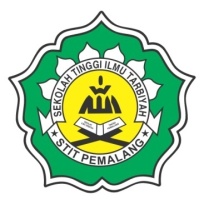 SEKOLAH TINGGI ILMU TARBIYAH PEMALANGJl. D.I Panjaitan KM. 3 Paduraksa PemalangPemalang,    Oktober 2018Yang membuat pernyataanKhusniatul KhikmahNIM 3140024